Отчет о работе депутата Думы города Пыть-Яха VII созыва за 2023 год.Уважаемые избиратели!Представляю вам отчет о проделанной работе за 2023 год по избирательному округу № 1.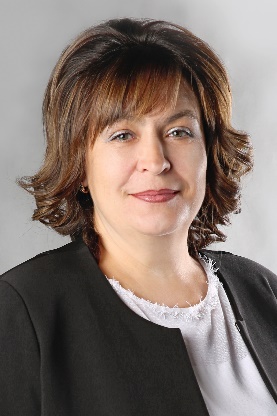 Шиндякина Марина Аркадьевна - депутат Думы города Пыть-Яха VII созыва, член ВПП "ЕДИНАЯ РОССИЯ", член МПС ВПП "ЕДИНАЯ РОССИЯ", руководитель МОП ВПП "ЕДИНАЯ РОССИЯ", координатор сообщества «Женское движение ЕР в Пыть-Яхе».Основными направлениями моей работы в отчетный период стали:1. Участие в заседаниях Думы (Рассмотрение вопросов по внесению изменений в Устав города, Регламент Думы; по бюджету, налогам и финансам; по социальной политике; принятие муниципальных правовых актов; иные) и участие в заседаниях постоянных депутатских комиссий (в том числе выездных), в профильных комиссиях органов местного самоуправления - по согласованию.2. Прием граждан.За период 2023 года мною было проведено 12 официальных приемов граждан по личным вопросам, принято в течение года 106 обращений, из них: положительное решение обращения 64 (61%), предоставлен ответ-консультация – 29 (27%), находятся в работе -  13 (12%);Основная тематика обращений, через местную общественную приемную ВПП «Единая Россия»:- транспорт, БДД – 11- благоустройство города, комфортная городская среда – 23- коммунально-бытовое обслуживание – 29- здравоохранение – 7- СВО – 21- иные -  15.3. Освещение деятельности депутата в СМИ, в социальных сетях.	Со подробной информацией о депутатской деятельности можно ознакомиться в социальных сетях, пройдя по ссылкам: Яппи: https://yappy.media/s/p_W5txi4Jru9z3Ch5O98Hed,Дзен: https://dzen.ru/id/62bdb7d200e1f05368ecd713,ОК: https://ok.ru/profile/575557863662,ВК: https://vk.com/m.shindyakina,Телеграмм: https://t.me/tg_marinashindyakina,ВКклипы: https://vk.com/clips/m.shindyakina.С работой МОП ВПП «Единая Россия», пройдя по ссылкам:
ВК: https://vk.com/club221811907ОК: https://ok.ru/group/70000004223982ТГ: https://t.me/+b1-Ii2mUBokzZWRi.4. Участие в общественно-политических мероприятиях, акциях и   спецпроектах партии:- поддержка ветеранов Великой Отечественной войны и труда; участие в различных памятных и торжественных мероприятиях, церемониях возложения цветов к мемориалам павшим воинам, поздравление членов местного совета ветеранов с юбилейными датами;- оказание содействия в поддержке участников специальной военной операции в Украине и членов их семей (три поездки супруга с гуманитарным конвоем, одна из них совместная поездка со мной – ДНР, ЛНР), а также жителей города, находящихся в трудной жизненной ситуации;- участие в федеральных, региональных и муниципальных благотворительных акциях по всем социальным слоям населения;- участие в партийных десантах и мероприятиях по поддержке и реализации компонентов федерального события «Народная программа» проектов «Карта развития Югры».    В представленном отчете я вкратце постаралась рассказать об основных и важных направлениях своей депутатской работы на протяжении года. Сделано не все, что хотелось, но многое, что входило в круг полномочий депутата муниципального уровня. Выражаю слова благодарности всем жителям города за оказанное доверие, администрации города за поддержку в решении проблемных вопросов по наказам избирателей обращениям граждан, и, коллегам, за поддержку и взаимопонимание.